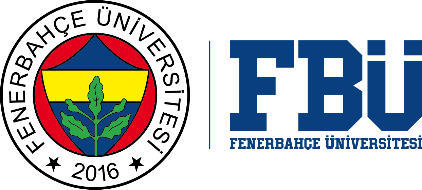 FENERBAHÇE ÜNİVERSİTESİ MÜHENDİSLİK VE MİMARLIK FAKÜLTESİ BİTİRME PROJESİ DEĞERLENDİRME FORMU...../..... / 20…DanışmanAdı Soyadı: İmzaJüri Üyesi						Jüri ÜyesiAdı Soyadı:						Adı Soyadı:İmza							İmzaÖĞRENCİ BİLGİLERİ ÖĞRENCİ BİLGİLERİ Ad SoyadÖğrenci NumarasıBölümüÖğretim Yılı / Dönemi  20…..                                               Güz                                        BaharDanışmanıPROJE ADI:PROJE ADI:Bitirme Projesi Değerlendirme Formu Bitirme Projesi Değerlendirme Formu Danışman/Jüri    Kontrol ve Onay Danışman/Jüri    Kontrol ve Onay Bitirme Projesi Değerlendirme Formu Bitirme Projesi Değerlendirme Formu EVETHAYIRBitirme projesinin başlığı çalışma konusunu açık ve yeterli olarak tanımlamaktadır.Bitirme projesinin başlığı çalışma konusunu açık ve yeterli olarak tanımlamaktadır.Bitirme projesinin amacı ve kapsamı açıkça belirtilmiştir.Bitirme projesinin amacı ve kapsamı açıkça belirtilmiştir.Öğrenci bitirme projesiyle ilgili problem tanımını yapmıştır.Öğrenci bitirme projesiyle ilgili problem tanımını yapmıştır.Bitirme projesinde literatüre dair yeterli ve güncel kaynaklar yer almaktadır.Bitirme projesinde literatüre dair yeterli ve güncel kaynaklar yer almaktadır.Bitirme projesinde kullanılan veri toplama yöntemleri ve araçları projenin amacına uygundur.Bitirme projesinde kullanılan veri toplama yöntemleri ve araçları projenin amacına uygundur.Bitirme projesinde bulgular yeterince tartışılmıştır.Bitirme projesinde bulgular yeterince tartışılmıştır.Bitirme projesinde öneriler ve geleceğe dair çalışmalara yer verilmiştir.Bitirme projesinde öneriler ve geleceğe dair çalışmalara yer verilmiştir.Öğrenci bitirme projesi sürecini aktif olarak yönetebilmiştir.Öğrenci bitirme projesi sürecini aktif olarak yönetebilmiştir.Bitirme projesinde bulunan grafikler ve tablolar, verilerin görsel ve analitik olarak anlaşılır bir şekilde sunulmasını sağlamaktadır.Bitirme projesinde bulunan grafikler ve tablolar, verilerin görsel ve analitik olarak anlaşılır bir şekilde sunulmasını sağlamaktadır.Öğrenci kendisine ayrılan süre içerisinde bitirme projesini açık, anlaşılır ve kapsamlı bir şekilde açıklayabilmiştir.Öğrenci kendisine ayrılan süre içerisinde bitirme projesini açık, anlaşılır ve kapsamlı bir şekilde açıklayabilmiştir.Jüri Değerlendirme Sonucu     ☐    Bitirme projesi kabul edilebilir niteliktedir.     ☐    Bitirme projesinin düzeltilmesi gerekir.     ☐    Bitirme projesi reddedilmiştir.     ☐    Bitirme projesi kabul edilebilir niteliktedir.     ☐    Bitirme projesinin düzeltilmesi gerekir.     ☐    Bitirme projesi reddedilmiştir.     ☐    Bitirme projesi kabul edilebilir niteliktedir.     ☐    Bitirme projesinin düzeltilmesi gerekir.     ☐    Bitirme projesi reddedilmiştir.